Trainings for Coordinators of Extraordinary Ministers of Holy Communion and Lectors are scheduled for July 30 at the Chancery, 2401 Lake Park Drive S.E., Smyrna GA 30080. Trainings will be in English and in Spanish in Grand Halls A and C on the Terrace level. The trainings are free.Extraordinary Ministers of Holy Communion 9am to 11:50amMass at 12 NoonA Light lunch following MassLectors 1:00pm to 3:00pmPlease RSVP before June 30 to: ymunoz@archatl.comName _______________________email____________________Parish ___________________________________________I will attend EMHC training in English ____________I will attend EMHC training in Spanish ___________I will attend Lector’s training in English ____________I will attend Lector’s training in Spanish ___________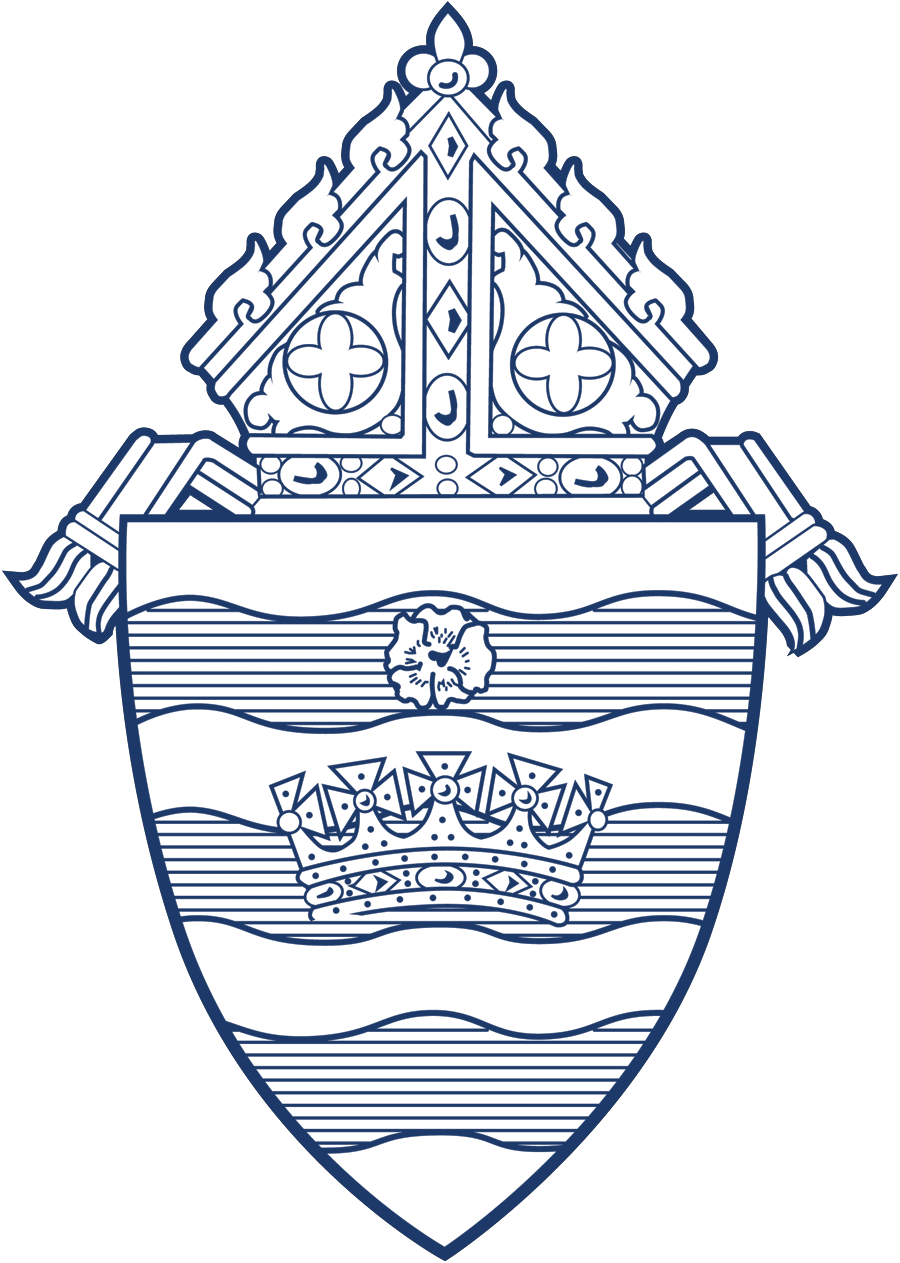 